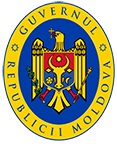 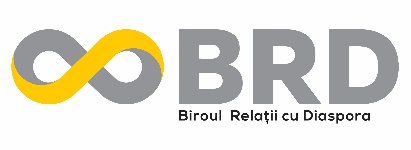 BULETIN INFORMATIVNr. 5/20  (17-21 februarie 2020)ACTIVITATEA GUVERNULUI:Prim-ministrul Ion Chicu a avut o discuție cu Dima Al Khatib, Reprezentantul rezident PNUD în MoldovaPrim-ministrul Ion Chicu a avut o întâlnire cu Dima Al Khatib, Reprezentantul rezident PNUD în Republica Moldova. Ion Chicu a salutat vizita oficialului și s-a arătat dispus să intensifice cooperarea RM și ONU pe toate dimensiunile.Prim-ministrul Ion Chicu s-a întâlnit cu E.S. Roelof van Ees, Ambasadorul Regatului Țărilor de JosPrim-ministrul Chicu s-a întâlnit cu E.S. Roelof van Ees, Ambasadorul Extraordinar și Plenipotențiar al Regatului Țărilor de Jos, cu reședința la București. Ion Chicu a informat Ambasadorul despre acțiunile întreprinse în primele 100 de zile de mandat.Prim-ministrul Ion Chicu s-a întâlnit cu Luc Devigne, Director pentru Rusia, Parteneriatul Estic și OSCE, al Serviciului European de Acţiune ExternăA fost discutat progresul Republicii Moldova în procesul de transpunere a practicilor și normelor comunitare și acțiunilor prevăzute în Acordul de Asociere cu UE. La ședință a participat și Ambasadorul UE, E.S. Peter Michalko.Prim-ministrul Ion Chicu a participat la evenimentul de marcare a 5 ani de la implementarea DCFTAEvenimentul, organizat de către Asociația Businessului European (EBA), a reunit oficiali europeni, reprezentanți ai corpului diplomatic, miniștri și șefi a instituțiilor publice, reprezentanți ai business-ului de pe ambele maluri ale Nistrului. Au fost constatate efectele implementării DCFTA, oportunitățile și provocările pentru mediul de afaceri și economia națională. Prim-ministrul Ion Chicu s-a întâlnit cu un grup de investitori româniPrim-ministrul Chicu s-a întâlnit cu reprezentanții companiei Energo Continent, care dezvoltă un parc eolian de 180 de MW în sudul Moldovei. Dezvoltatorii au informat premierul despre etapa la care se află lucrările și au menționat că, pentru a continua finanțarea și implementarea proiectului,  au nevoie de o confirmare din partea autorităților centrale ale RM că acest proiect este necesar și că se încadrează în Strategia energetică a Republicii Moldova.Prim-ministrul Ion Chiu s-a întâlnit cu Anna Akhalkatsi, Directorul biroului Băncii Mondiale în MoldovaAu fost discutate aspecte concrete din cadrul cooperării între  Banca Mondială și Republica Moldova, incluse în Strategia de Parteneriat pentru 2018-2021.Prim-ministrul Ion Chicu a participat la prezentarea Raportului Global de Dezvoltare Umană 2019Scopul publicației este de a identifica inegalitățile, nu doar economice, dar și cele din educație, sănătate, accesul la tehnologii și schimbările climatice, care amenință dezvoltarea durabilă în 189 de țări, inclusiv în Moldova.Prim-ministrul Ion Chicu a discutat cu Gianni Buquicchio, președintele Comisiei de la VenețiaPrim-ministrul Chicu a avut o discuție cu Gianni Buquicchio, președintele Comisiei de la Veneția. Oficialii au făcut schimb de opinii referitor la procesul de reformare a justiției și acțiunile care vor fi întreprinse în perioada următoare.Membrii Comitetului de supraveghere al proiectului „Consilierea Guvernului Republicii Moldova în politici economice” s-au întrunit în ședințăSecretarul general al Guvernului, Liliana IACONI a prezidat prima şedinţă a Comitetului de supraveghere al proiectului ”Consilierea Guvernului RM în politici economice”. La şedinţă au participat Secretarul general adjunct al Guvernului, Adrian Ermurachi,  directoarea Biroului de cooperare al Elveției în Republica Moldova, Caroline  Tissot, managerul proiectului ”Consilierea Guvernului RM în politici economice”, Thomas Foerch, dar și reprezentanţi ai Ministerului Finanţelor şi Cancelariei de Stat.Secretarul general adjunct al Guvernului s-a întâlnit cu reprezentanții PNUDSecretarul general adjunct al Guvernului, Adrian Ermurachi a avut o discuție cu Agi Veres, Director Adjunct pentru Europa și Asia Centrală a PNUD. La întrevedere au participat și reprezentantul rezident al Programului, Dima Al-Khatib împreună cu șeful Programelor PNUD în Republica Moldova, Valeria Ieseanu.Ministerul Sănătății, Muncii și Protecției Sociale atenționează despre virusul de tip nou Coronavirus (COVID-19)Coronavirusurile sunt o familie mare de virusuri, găsite atât la animale, cât și la oameni. Unele infectează oamenii și sunt cunoscute pentru faptul că provoacă boli, de la o răceală obișnuită până la așa boli grave ca sindromului respirator din Orientul Mijlociu (MERS) și Sindromul respirator acut sever (SARS).În contextul creşterii numărului de cazuri confirmate de infecţii cu virusul COVID-19 (coronavirus de tip nou) în Republica Italiană, solicităm cetăţenilor Republicii Moldova aflați în Italia să respecte cu stricteţe recomandările autorităţilor italiene în sănătate, la acest subiect.*****ACTIVITATEA BRD:AnunțuriBiroul relații cu diaspora anunță înscrierea la Programul DOR – Diaspora * Origini * Reveniri, ediția a VIII-aBiroul relații cu diaspora declară deschisă perioada de înscriere la cea de-a VIII-a ediție a Programului  *Diasporă*Origini*Reveniri 2020 (DOR). Programul DOR se va desfășura în perioada 10-20 august 2020 având drept scop consolidarea legăturilor emoționale, culturale și de identitate ale copiilor și tinerilor din diasporă cu țara de origine.BRD angajează un consultant național pentru efectuarea analizei cadrului legislativ-normativ privind instituirea Centrelor de plasament pentru bătrâni - întreprinderi cu scop lucrativScopul activității constă în elaborarea unei analize a cadrului legislativ-normativ privind instituirea Centrelor de plasament pentru bătrâni - întreprinderi cu scop lucrativ și cursului de instruire pentru personalul specializat.  Dosarele vor fi depuse până la data de 9 martie 2020.BRD a avut o întrevedere cu reprezentanții PNUD MoldovaVineri, 21 februarie curent, Biroul relații cu diaspora a avut o întrevedere cu reprezentanții PNUD Moldova, parteneri în cadrul Programului Diaspora Acasă Reușește „DAR 1+3”.O retrospectivă a rezultatelor obținute în cadrul Proiectului „Antreprenoriat social – albinele revin la stupină” al Programului de granturi tematice „Diaspora Engagement Hub”Colecția de verbe alese a BRD„Scrisoare de la mama” de Serghei ESENIN *****ACTIVITATEA DIASPOREI:Sărbătoarea „Mărțișorului” în RusiaEste luna februarie, dar deja așteptăm sosirea Primăverii: căldura soarelui, renașterea naturii și, bineînțeles, sărbătoarea Mărțișorului.AssoMoldave, Tatiana Nogailic, despre fenomenul: “Orfani sociali a Moldovei”Int-o zi am fost invitata sa vorbesc despre fenomenul: “Orfani sociali a Moldovei”, in Campidoglio, cea mai prestigioasa instituție din Roma. M-au rugat sa povestesc de ce noi “abandonam” copiii noștri. Vedeți in video ce le-am răspuns, desigur eu m-am pregatit pentru o ora, dar pana la urma mi-au oferit 20 minute. Video aici:  https://youtu.be/2ilrkgQrIbcIstorii de succesOxana Marcu și atelierul lui bunelul - călători prin Germania